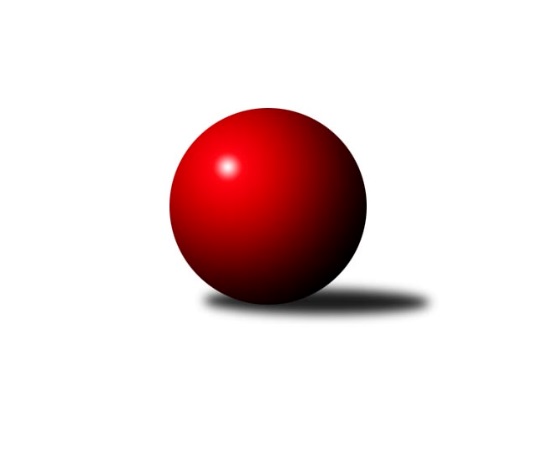 Č.13Ročník 2023/2024	22.1.2024Nejlepšího výkonu v tomto kole: 3082 dosáhlo družstvo: TJ Baník Stříbro BSdružený Přebor Plzeňska 2023/2024Výsledky 13. kolaSouhrnný přehled výsledků:TJ Přeštice A	- SK Škoda VS Plzeň C	7:1	2458:2211	18.0:6.0	19.1.TJ Sokol Plzeň V B	- TJ Slavoj Plzeň C	8:0	3079:2635	20.0:4.0	22.1.TJ Slavoj Plzeň D	- TJ Baník Stříbro B	3:5	3007:3082	11.0:13.0	22.1.CB Dobřany C	- TJ Dobřany C	3:5	3024:3047	13.0:11.0	22.1.TJ Baník Stříbro C	- TJ Sokol Plzeň V C	6:2	3037:2809	16.0:8.0	22.1.Tabulka družstev:	1.	TJ Baník Stříbro B	12	11	0	1	75.0 : 21.0 	187.0 : 101.0 	 2999	22	2.	TJ Dobřany C	12	10	1	1	69.5 : 26.5 	181.5 : 106.5 	 2753	21	3.	TJ Baník Stříbro C	12	9	0	3	60.0 : 36.0 	168.0 : 120.0 	 2766	18	4.	CB Dobřany C	12	6	2	4	51.0 : 45.0 	132.0 : 156.0 	 2742	14	5.	TJ Sokol Plzeň V B	12	5	2	5	52.0 : 44.0 	158.5 : 129.5 	 2878	12	6.	SKK Rokycany D	11	5	1	5	44.0 : 44.0 	132.5 : 131.5 	 2807	11	7.	SK Škoda VS Plzeň C	12	4	2	6	42.0 : 54.0 	130.0 : 158.0 	 2721	10	8.	TJ Přeštice A	11	4	1	6	44.0 : 44.0 	136.0 : 128.0 	 2684	9	9.	TJ Sokol Plzeň V C	12	3	1	8	33.5 : 62.5 	117.5 : 170.5 	 2745	7	10.	TJ Slavoj Plzeň D	11	1	0	10	24.0 : 64.0 	102.5 : 161.5 	 2702	2	11.	TJ Slavoj Plzeň C	11	1	0	10	17.0 : 71.0 	90.5 : 173.5 	 2782	2Podrobné výsledky kola:	 TJ Přeštice A	2458	7:1	2211	SK Škoda VS Plzeň C	Miroslav Čepický	 	 203 	 167 		370 	 4:0 	 306 	 	158 	 148		Václava Flaišhanzová	Roman Janota	 	 241 	 203 		444 	 4:0 	 304 	 	147 	 157		Karel Jindra	Jiří Kroupa	 	 185 	 196 		381 	 0:4 	 411 	 	199 	 212		Petr Zíka	Karel Vavřička	 	 241 	 205 		446 	 4:0 	 414 	 	213 	 201		Karel Majner	Miroslav Šteffl	 	 206 	 209 		415 	 4:0 	 379 	 	171 	 208		Jiří Hebr	Milan Kubát	 	 211 	 191 		402 	 2:2 	 397 	 	201 	 196		Zdeněk Weiglrozhodčí: Milan KubátNejlepší výkon utkání: 446 - Karel Vavřička	 TJ Sokol Plzeň V B	3079	8:0	2635	TJ Slavoj Plzeň C	Václav Pavlíček	119 	 107 	 113 	123	462 	 2:2 	 430 	 102	114 	 124	90	Iva Černá	Martin Karkoš	123 	 146 	 148 	124	541 	 4:0 	 437 	 95	126 	 100	116	Václav Reithmaier	Libor Vít	113 	 131 	 116 	140	500 	 3:1 	 420 	 119	115 	 96	90	Hana Hofreitrová *1	Patrik Kolář	149 	 147 	 147 	131	574 	 4:0 	 435 	 97	106 	 114	118	Jaroslav Honsa	Josef Tětek	122 	 138 	 139 	105	504 	 3:1 	 515 	 117	132 	 128	138	Jaromír Kotas	Libor Pelcman	138 	 118 	 125 	117	498 	 4:0 	 398 	 92	103 	 96	107	Veronika Novákovározhodčí: Patrik Kolářstřídání: *1 od 61. hodu Zdeněk JeremiášNejlepší výkon utkání: 574 - Patrik Kolář	 TJ Slavoj Plzeň D	3007	3:5	3082	TJ Baník Stříbro B	Vlastimil Hlavatý	126 	 123 	 122 	124	495 	 0:4 	 535 	 140	126 	 125	144	Jan Vlach	Natálie Bajerová	123 	 126 	 140 	136	525 	 3:1 	 530 	 155	123 	 121	131	Karel Smrž	Rudolf Březina	114 	 121 	 125 	138	498 	 3:1 	 451 	 122	106 	 107	116	Milan Vlček	Michal Novosad	138 	 126 	 154 	130	548 	 3:1 	 511 	 133	141 	 116	121	Jiří Hůrka	Václav Brožík	118 	 126 	 104 	126	474 	 1:3 	 537 	 131	119 	 153	134	Zuzana Záveská	Matyáš Luhan	131 	 118 	 112 	106	467 	 1:3 	 518 	 134	114 	 134	136	Stanislav Zoubekrozhodčí: Hana VoskováNejlepší výkon utkání: 548 - Michal Novosad	 CB Dobřany C	3024	3:5	3047	TJ Dobřany C	Josef Fišer	137 	 121 	 104 	134	496 	 2:2 	 518 	 123	127 	 142	126	Jiří Jelínek	Kamila Novotná	130 	 116 	 103 	123	472 	 0:4 	 548 	 152	146 	 118	132	Martin Krištof	Pavel Šulc	115 	 122 	 146 	130	513 	 2:2 	 470 	 116	101 	 117	136	Petr Ježek	Vendula Blechová	111 	 136 	 118 	111	476 	 2:2 	 509 	 137	124 	 108	140	Koloman Lázók	Zdeňka Nová	135 	 131 	 128 	125	519 	 3:1 	 505 	 132	124 	 135	114	Petr Trdlička	Zdeněk Eichler	148 	 145 	 129 	126	548 	 4:0 	 497 	 109	136 	 128	124	Milan Gleissnerrozhodčí: Dominik NovotnýNejlepšího výkonu v tomto utkání: 548 kuželek dosáhli: Martin Krištof, Zdeněk Eichler	 TJ Baník Stříbro C	3037	6:2	2809	TJ Sokol Plzeň V C	David Junek	139 	 139 	 134 	110	522 	 4:0 	 402 	 99	89 	 106	108	Oldřich Lohr	Martin Andrš	125 	 144 	 137 	125	531 	 3:1 	 516 	 123	146 	 125	122	Jan Valdman	Hana Spisarová	107 	 118 	 102 	95	422 	 1:3 	 448 	 113	100 	 128	107	Jindřich Mašek	Pavel Spisar	124 	 114 	 166 	145	549 	 4:0 	 466 	 117	105 	 111	133	Jiří Karlík	Miroslav Hrad	110 	 121 	 121 	138	490 	 0:4 	 541 	 131	123 	 134	153	Pavel Troch	Petr Beneš	145 	 127 	 129 	122	523 	 4:0 	 436 	 106	98 	 119	113	Radek Pěničkarozhodčí: Vladimír ŠragaNejlepší výkon utkání: 549 - Pavel SpisarPořadí jednotlivců:	jméno hráče	družstvo	celkem	plné	dorážka	chyby	poměr kuž.	Maximum	1.	David Junek 	TJ Baník Stříbro C	556.33	375.8	180.5	2.4	4/5	(599)	2.	Jan Vlach 	TJ Baník Stříbro B	533.68	360.4	173.3	9.4	5/6	(560.4)	3.	Petr Bohuslav 	SKK Rokycany D	527.00	359.4	167.6	9.8	4/6	(565)	4.	Zuzana Záveská 	TJ Baník Stříbro B	526.26	362.3	163.9	8.9	5/6	(562)	5.	Patrik Kolář 	TJ Sokol Plzeň V B	523.28	366.4	156.9	10.2	6/6	(574)	6.	Jiří Vavřička 	SKK Rokycany D	521.66	368.2	153.5	9.9	6/6	(567)	7.	Pavel Troch 	TJ Sokol Plzeň V C	520.77	364.5	156.2	9.6	6/6	(546)	8.	Karel Smrž 	TJ Baník Stříbro B	520.53	356.5	164.1	9.0	6/6	(579)	9.	Stanislav Zoubek 	TJ Baník Stříbro B	520.52	361.1	159.4	9.6	6/6	(582)	10.	Alexander Kalas 	TJ Slavoj Plzeň D	520.35	353.9	166.5	8.3	4/5	(565)	11.	Jan Valdman 	TJ Sokol Plzeň V C	518.03	358.6	159.4	10.8	5/6	(560)	12.	Michal Duchek 	TJ Baník Stříbro B	517.35	353.1	164.2	8.8	5/6	(584)	13.	Libor Vít 	TJ Sokol Plzeň V B	513.28	361.0	152.3	10.6	6/6	(555)	14.	Karel Majner 	SK Škoda VS Plzeň C	510.52	353.3	157.3	9.4	6/7	(557)	15.	Martin Krištof 	TJ Dobřany C	510.40	349.2	161.2	6.5	5/5	(548)	16.	Karel Vavřička 	TJ Přeštice A	507.07	354.1	152.9	8.2	6/6	(541)	17.	Pavel Spisar 	TJ Baník Stříbro C	506.77	351.0	155.7	9.6	5/5	(549)	18.	Jan Kraus 	TJ Slavoj Plzeň C	506.27	351.1	155.2	11.0	5/6	(548)	19.	Zdeněk Weigl 	SK Škoda VS Plzeň C	502.71	352.3	150.4	9.3	7/7	(551)	20.	Miroslav Hrad 	TJ Baník Stříbro C	502.36	358.9	143.5	7.8	4/5	(528)	21.	Martin Karkoš 	TJ Sokol Plzeň V B	501.08	354.4	146.7	15.1	6/6	(558)	22.	Petr Zíka 	SK Škoda VS Plzeň C	500.74	346.9	153.9	10.2	7/7	(535)	23.	Vlastimil Hlavatý 	TJ Slavoj Plzeň D	500.64	345.7	155.0	9.1	4/5	(533)	24.	Jiří Jelínek 	TJ Dobřany C	499.92	344.8	155.1	8.8	5/5	(518.4)	25.	Pavel Šulc 	CB Dobřany C	499.45	348.4	151.0	10.3	4/5	(564)	26.	Josef Tětek 	TJ Sokol Plzeň V B	498.40	351.6	146.8	10.8	5/6	(533)	27.	Zdeněk Eichler 	CB Dobřany C	497.57	347.3	150.2	12.6	5/5	(548)	28.	Kamila Novotná 	CB Dobřany C	495.50	346.0	149.6	9.5	4/5	(527)	29.	Šárka Sýkorová 	SK Škoda VS Plzeň C	495.42	349.3	146.2	14.7	6/7	(518)	30.	Martin Andrš 	TJ Baník Stříbro C	495.10	348.0	147.1	7.1	5/5	(554)	31.	Milan Kubát 	TJ Přeštice A	493.63	343.9	149.8	11.8	6/6	(547.2)	32.	Jaromír Kotas 	TJ Slavoj Plzeň C	493.42	345.3	148.2	12.0	6/6	(539)	33.	Jindřich Mašek 	TJ Sokol Plzeň V C	493.18	338.8	154.4	10.7	5/6	(544)	34.	Petr Trdlička 	TJ Dobřany C	492.66	344.7	148.0	10.0	5/5	(530.4)	35.	Veronika Šulcová 	CB Dobřany C	490.60	350.9	139.7	15.3	4/5	(552)	36.	Zdeňka Nová 	CB Dobřany C	489.62	341.8	147.9	14.0	5/5	(563)	37.	Josef Fišer 	CB Dobřany C	489.33	351.2	138.1	11.9	4/5	(560)	38.	František Vaněček 	TJ Sokol Plzeň V B	487.88	348.3	139.6	17.1	6/6	(538)	39.	Koloman Lázók 	TJ Dobřany C	487.36	345.9	141.4	11.4	5/5	(509)	40.	Miroslav Šteffl 	TJ Přeštice A	485.80	341.4	144.4	9.8	6/6	(526.8)	41.	Milan Vlček 	TJ Baník Stříbro B	483.88	344.4	139.5	12.4	5/6	(521)	42.	Jiří Hůrka 	TJ Baník Stříbro B	483.40	342.3	141.1	12.6	5/6	(511)	43.	Michal Pilař 	SKK Rokycany D	482.04	337.3	144.7	12.8	5/6	(587)	44.	Karel Ganaj 	TJ Baník Stříbro C	480.09	338.8	141.3	12.3	5/5	(532)	45.	Hana Hofreitrová 	TJ Slavoj Plzeň C	478.63	343.0	135.6	14.6	4/6	(512)	46.	Petr Beneš 	TJ Baník Stříbro C	477.63	343.2	134.4	13.1	5/5	(541)	47.	Jan Mertl 	TJ Dobřany C	467.83	344.5	123.3	14.1	4/5	(531)	48.	Rudolf Březina 	TJ Slavoj Plzeň D	467.48	331.5	136.0	15.2	5/5	(536)	49.	Jiří Karlík 	TJ Sokol Plzeň V C	464.46	338.6	125.8	15.5	6/6	(512)	50.	Matěj Beníšek 	SKK Rokycany D	462.33	331.2	131.1	13.2	6/6	(526)	51.	Václav Brožík 	TJ Slavoj Plzeň D	461.65	330.5	131.2	12.5	4/5	(527)	52.	Iva Černá 	TJ Slavoj Plzeň C	460.94	327.3	133.6	16.4	6/6	(527)	53.	Jan Beníšek 	SKK Rokycany D	460.47	327.8	132.7	14.2	4/6	(542)	54.	Radek Pěnička 	TJ Sokol Plzeň V C	457.03	327.2	129.8	17.4	6/6	(482)	55.	Jaroslav Zavadil 	TJ Přeštice A	455.15	331.7	123.5	15.7	4/6	(500.4)	56.	Jaroslav Honsa 	TJ Slavoj Plzeň C	454.53	322.2	132.3	16.6	6/6	(530)	57.	Karel Jindra 	SK Škoda VS Plzeň C	452.52	330.0	122.5	18.2	6/7	(509)	58.	Andrea Pytlíková 	SKK Rokycany D	452.48	324.6	127.8	16.7	5/6	(474)	59.	Václav Reithmaier 	TJ Slavoj Plzeň C	447.60	325.8	121.8	19.0	5/6	(481)	60.	Václav Pavlíček 	TJ Sokol Plzeň V B	444.97	318.9	126.0	18.1	5/6	(507)	61.	Hana Vosková 	TJ Slavoj Plzeň D	443.98	322.5	121.5	19.1	4/5	(486)	62.	Oldřich Lohr 	TJ Sokol Plzeň V C	442.55	327.8	114.7	20.5	6/6	(470)	63.	Natálie Bajerová 	TJ Slavoj Plzeň D	440.34	312.2	128.2	15.6	5/5	(525)	64.	Alena Nekulová 	SKK Rokycany D	438.29	315.9	122.4	16.3	5/6	(461)	65.	Matyáš Luhan 	TJ Slavoj Plzeň D	434.16	307.4	126.7	17.0	5/5	(514)	66.	Václava Flaišhanzová 	SK Škoda VS Plzeň C	430.73	320.9	109.8	23.4	6/7	(480)	67.	Hana Spisarová 	TJ Baník Stříbro C	421.66	309.4	112.3	20.0	4/5	(441.6)	68.	Jiří Hebr 	SK Škoda VS Plzeň C	417.91	309.0	108.9	21.4	5/7	(454.8)	69.	Jiří Kroupa 	TJ Přeštice A	416.70	304.7	112.0	21.4	6/6	(475.2)		Michal Novosad 	TJ Slavoj Plzeň D	548.00	368.0	180.0	6.0	1/5	(548)		Roman Janota 	TJ Přeštice A	524.47	354.9	169.6	5.2	3/6	(566.4)		David Wohlmuth 	SKK Rokycany D	523.83	356.8	167.0	11.3	3/6	(538)		Milan Gleissner 	TJ Dobřany C	513.47	359.9	153.6	9.6	3/5	(543)		Ondřej Musil 	CB Dobřany C	507.60	370.8	136.8	15.6	1/5	(507.6)		Libor Pelcman 	TJ Sokol Plzeň V B	506.50	365.0	141.5	12.0	2/6	(515)		Vendula Blechová 	CB Dobřany C	498.10	351.8	146.3	12.3	3/5	(527)		Josef Hora 	TJ Přeštice A	480.60	342.6	138.0	12.7	3/6	(496.8)		Václav Štych 	TJ Dobřany C	472.00	336.8	135.3	12.6	2/5	(484)		Petr Sloup 	TJ Dobřany C	469.60	343.7	125.9	15.8	3/5	(518)		Petr Ježek 	TJ Dobřany C	464.20	337.2	127.0	17.6	2/5	(470)		Miroslav Čepický 	TJ Přeštice A	445.40	307.1	138.3	15.9	3/6	(469.2)		Marcela Hessová 	CB Dobřany C	440.89	314.5	126.4	17.0	3/5	(487)		Veronika Nováková 	TJ Slavoj Plzeň C	433.44	311.8	121.6	18.8	3/6	(487)		Josef Michal 	TJ Přeštice A	426.00	304.0	122.0	22.0	1/6	(426)		Jiří Diviš 	TJ Sokol Plzeň V C	423.62	299.9	123.7	18.8	3/6	(463)		Jan Jirovský 	TJ Sokol Plzeň V B	420.67	315.3	105.3	20.7	2/6	(451)		Dalibor Henrich 	TJ Slavoj Plzeň C	408.00	304.7	103.3	20.0	3/6	(423)Sportovně technické informace:Starty náhradníků:registrační číslo	jméno a příjmení 	datum startu 	družstvo	číslo startu
Hráči dopsaní na soupisku:registrační číslo	jméno a příjmení 	datum startu 	družstvo	Program dalšího kola:14. kolo29.1.2024	po	17:00	TJ Slavoj Plzeň C - TJ Přeštice A (dohrávka z 11. kola)	5.2.2024	po	17:00	TJ Slavoj Plzeň C - TJ Baník Stříbro C	5.2.2024	po	17:00	TJ Sokol Plzeň V C - TJ Slavoj Plzeň D	5.2.2024	po	17:00	SK Škoda VS Plzeň C - CB Dobřany C	5.2.2024	po	17:00	TJ Dobřany C - TJ Sokol Plzeň V B	9.2.2024	pá	17:00	TJ Přeštice A - TJ Baník Stříbro B (předehrávka z 15. kola)				-- volný los -- - TJ Přeštice A	Nejlepší šestka kola - absolutněNejlepší šestka kola - absolutněNejlepší šestka kola - absolutněNejlepší šestka kola - absolutněNejlepší šestka kola - dle průměru kuželenNejlepší šestka kola - dle průměru kuželenNejlepší šestka kola - dle průměru kuželenNejlepší šestka kola - dle průměru kuželenNejlepší šestka kola - dle průměru kuželenPočetJménoNázev týmuVýkonPočetJménoNázev týmuPrůměr (%)Výkon3xPatrik KolářPlzeň V B5742xPatrik KolářPlzeň V B118.725743xPavel SpisarStříbro C5494xKarel VavřičkaPřeštice A112.514461xMichal NovosadSj. Plzeň D5483xRoman JanotaPřeštice A112.014441xMartin KrištofTJ Dobřany C5484xMartin KarkošPlzeň V B111.895413xZdeněk EichlerCB Dobřany C5482xPavel SpisarStříbro C111.335493xPavel TrochPlzeň V C5411xMichal NovosadSj. Plzeň D110.11548